2026 Ukraine Holidays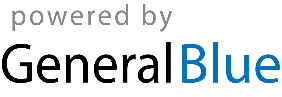 Ukraine 2026 CalendarUkraine 2026 CalendarUkraine 2026 CalendarUkraine 2026 CalendarUkraine 2026 CalendarUkraine 2026 CalendarUkraine 2026 CalendarUkraine 2026 CalendarUkraine 2026 CalendarUkraine 2026 CalendarUkraine 2026 CalendarUkraine 2026 CalendarUkraine 2026 CalendarUkraine 2026 CalendarUkraine 2026 CalendarUkraine 2026 CalendarUkraine 2026 CalendarUkraine 2026 CalendarUkraine 2026 CalendarUkraine 2026 CalendarUkraine 2026 CalendarUkraine 2026 CalendarUkraine 2026 CalendarJanuaryJanuaryJanuaryJanuaryJanuaryJanuaryJanuaryFebruaryFebruaryFebruaryFebruaryFebruaryFebruaryFebruaryMarchMarchMarchMarchMarchMarchMarchMoTuWeThFrSaSuMoTuWeThFrSaSuMoTuWeThFrSaSu123411567891011234567823456781213141516171891011121314159101112131415192021222324251617181920212216171819202122262728293031232425262728232425262728293031AprilAprilAprilAprilAprilAprilAprilMayMayMayMayMayMayMayJuneJuneJuneJuneJuneJuneJuneMoTuWeThFrSaSuMoTuWeThFrSaSuMoTuWeThFrSaSu12345123123456767891011124567891089101112131413141516171819111213141516171516171819202120212223242526181920212223242223242526272827282930252627282930312930JulyJulyJulyJulyJulyJulyJulyAugustAugustAugustAugustAugustAugustAugustSeptemberSeptemberSeptemberSeptemberSeptemberSeptemberSeptemberMoTuWeThFrSaSuMoTuWeThFrSaSuMoTuWeThFrSaSu1234512123456678910111234567897891011121313141516171819101112131415161415161718192020212223242526171819202122232122232425262727282930312425262728293028293031OctoberOctoberOctoberOctoberOctoberOctoberOctoberNovemberNovemberNovemberNovemberNovemberNovemberNovemberDecemberDecemberDecemberDecemberDecemberDecemberDecemberMoTuWeThFrSaSuMoTuWeThFrSaSuMoTuWeThFrSaSu1234112345656789101123456787891011121312131415161718910111213141514151617181920192021222324251617181920212221222324252627262728293031232425262728292829303130Jan 1	New YearJan 2	New YearJan 7	Orthodox ChristmasMar 8	International Women’s DayMar 9	International Women’s DayApr 12	Orthodox EasterApr 13	Orthodox EasterMay 1	Labour DayMay 2	Labour DayMay 4	Labour Day (substitute day)May 9	Victory DayMay 11	Victory Day (substitute day)May 31	PentecostJun 1	PentecostJun 28	Constitution DayJun 29	Constitution Day (substitute day)Aug 24	Independence DayOct 14	Defender of Ukraine Day